03 апреля 1945 года. 1382-й день войны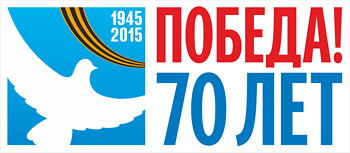 C 3 апреля Земландская группа войск была подчинена командованию 3-го Белорусского фронта, а её штаб выводился в резерв Ставки ВГК.1-й Белорусский фронт получил директиву Ставки ВГК о проведении наступательной операции с целью овладеть городом Берлин.1-й Украинский фронт получил директиву Ставки ВГК о проведении наступательной операции с целью разгрома группировки противника в районе Котбус и южнее Берлина.В ходе Венской операции армии правого крыла 3-го Украинского фронта вышли в район Венской низменности и на подступы к Вене.Совинформбюро: В течение 3 апреля войска 2-го БЕЛОРУССКОГО фронта вели бои по уничтожению остатков окружённой группы немецких войск восточнее ГДАНЬСКА…Войска 2-го УКРАИНСКОГО фронта, развивая наступление по южному берегу ДУНАЯ, к исходу 2 апреля овладели городом и важным узлом дорог МАДЬЯРОВАР, а сегодня, 3 апреля, совместно с румынскими войсками с боями заняли город и железнодорожную станцию КРЕМНИЦА…Войска 3-го УКРАИНСКОГО фронта в результате наступления танковых соединений и пехоты овладели на территории Австрии промышленным городом и крупным железнодорожным узлом ВИНЕР НОЙШТАДТ и городами ЭЙЗЕНШТАДТ, НЕУНКИРХЕН, ГЛОГГНИЦ… Одновременно западнее и юго-западнее озера БАЛАТОН войска фронта, наступая совместно с войсками болгарской армии, заняли более 80 населённых пунктов…